Name: _______________	Table #: ______	Period: _______	Date: ______4.1B Graphing Horizontal and Vertical Lines_ClassworkObjective:  Graph linear equations using a point and a slope; graph linear equation using two points. (CCSS:  8.EE.5)HW: textbook- 4.1B pg 146_#1-4, #10-17 DIRECTION: If not given, state whether the line has a slope of Zero or Undefined. Also, state whether it is a Horizontal or a vertical line. Graph the line.EXAMPLE 1: (7, 8) and (1,8)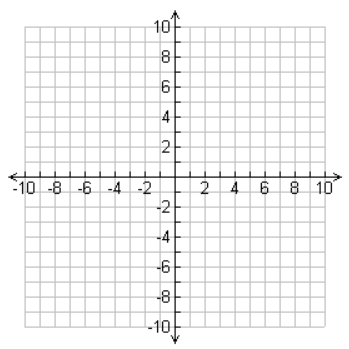 Type of slope: ________________Type of line: _________________EXAMPLE 2: (6, 2) and m = 0Type of slope: ________________Type of line: _________________EXAMPLE 3: (-2, -3) and undefinedType of slope: ________________Type of line: _________________(4, -1) and (4, 4)Type of slope: ________________Type of line: _________________(6, 4) and (3, 4)Type of slope: ________________Type of line: _________________(-5, 6) and (-5, -9)Type of slope: ________________Type of line: _________________(-2, -5) and slope = 0Type of slope: ________________Type of line: _________________(-4, 5) and (4, 5)Type of slope: ________________Type of line: _________________(-2, 0) and slope = 0Type of slope: ________________Type of line: _________________(2, -5) and m = undefinedType of slope: ________________Type of line: _________________(2, 5) and m = 0Type of slope: ________________Type of line: _________________(3, -1) and (3, -4)Type of slope: ________________Type of line: _________________(5, -3) and slope = zeroType of slope: ________________Type of line: _________________(5, 8) and (-2, 8)Type of slope: ________________Type of line: _________________(-6, -6) and undefinedType of slope: ________________Type of line: _________________